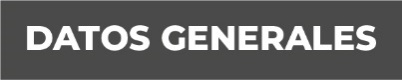 Nombre Martha Nayeli Méndez LaraGrado de Escolaridad Licenciatura en DerechoCédula Profesional (Licenciatura) 8652582Teléfono de Oficina 228-8-41-02-70. Ext. 3205Correo ElectrónicoFormación Académica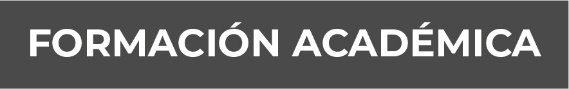 2008-2012Licenciatura en DerechoUniversidad VeracruzanaXalapa, VeracruzTrayectoria Profesional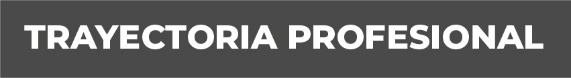 Julio 2014-Marzo 2015Analista Administrativo en la Unidad Integral de Procuración de Justicia Xalapa Conocimiento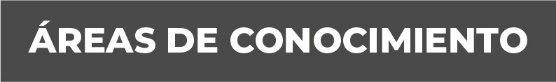 Derecho PenalDerecho Procesal PenalTaller “Los alcances de la Antropología Forense en la Investigación en Casos de Desaparición Forzada e involuntaria”